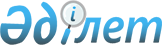 On some issues concerning state support for investments
					
			
			
			Unofficial translation
		
					Order No. 1133 of the Minister of Investments and Development of the Republic of Kazakhstan dated November 30, 2015. Registered under No. 12572 in the Ministry of Justice of the Republic of Kazakhstan on December 28, 2015.
      Unofficial translation
      In accordance with paragraph 1 of Article 292, paragraph 1 of Article 296-2, of the Entrepreneur Code  of the Republic of Kazakhstan and paragraph 3 of Article 16 of the Law of the Republic of Kazakhstan "on State Statistics" I HEREBY ORDER:
      Footnote. The Preamble as amended by the order of the Minister of Foreign Affairs of the Republic of Kazakhstan dated 11.08.2022 No. 11-1-4/417 (shall be enforced upon expiry of ten calendar days after the date of its first official publication).


      1. The below shall be approved, namely:
      1) the form of application for provision of investment preferences in accordance with Supplement 1 to this order;
      2) requirements for drawing up a business plan for the investment project, in accordance with Supplement 2 to this order;
      3) the form of semiannual report on the investment contract performance in accordance with Supplement 3 to this order;
      4) the form of the Act on current status of the work program of the investment contract performing in accordance with Supplement 4 to this order.
      2. Some orders of the Minister of Industry and New Technologies of the Republic of Kazakhstan, Deputy Prime Minister of the Republic of Kazakhstan - Minister of Industry and New Technologies of the Republic of Kazakhstan, Minister of Investments and Development of the Republic of Kazakhstan, Acting Minister of Investments and Development of the Republic of Kazakhstan in accordance with Supplement 5 to this order shall be declared to be no longer in force.
      3. The Investment Committee of the Ministry of Investments and Development of the Republic of Kazakhstan (Ye.K. Khairov) shall ensure:
      1) state registration of this order in the Ministry of Justice of the Republic of Kazakhstan;
      2) direction of the copy in printed and electronic format for official publication in periodicals and the information and Adilet legal system, as well as to the Republican Legal Information Center for entering into the reference control bank of normative legal acts of the Republic of Kazakhstan within ten calendar days after the state registration of this order in the Ministry of Justice of the Republic of Kazakhstan;
      3) this order posting on the Internet resource of the Ministry of Investments and Development of the Republic of Kazakhstan and on the internet portal of the state authorities;
      4) submission to the Legal Department of the Ministry of Investments and Development of the Republic of Kazakhstan of information on the execution of measures provided for by subparagraphs 1), 2) and 3) of paragraph 3 of this order within ten working days after the state registration of this order in the Ministry of Justice of the Republic of Kazakhstan.
      4. Supervision over this order fulfillment shall be entrusted to the Deputy Minister of Investments and Development of the Republic of Kazakhstan.
      5. This order shall be implemented upon the expiry of ten calendar days after its first official publication and cover relationship that have arisen since January 1, 2016.
      AGREED with
      the Chairman of the Committee on Statistics
      of the Ministry of National Economy
      of the Republic of Kazakhstan
      _______________ A. Smailov Application  for provision of investment preferences
      Footnote. Application form as amended by order No. 56 of the Minister of Investments and Development of the Republic of Kazakhstan dated January 29, 2018 (shall be put into effect upon the expiry of 10 calendar days after its first official publication); as amended by the order of the Minister of Foreign Affairs of the Republic of Kazakhstan dated 11.08.2022 No. 11-1-4/417 (shall be enforced upon expiry of ten calendar days after the date of its first official publication).
      Note: 
      * to be filled in if necessary; 
      ** for the legal entity implementing an investment priority project for the creation of new productions; 
      *** for the legal entity implementing an investment priority project for creation of new industries, and expansion and (or) updating (reconstruction, modernization) of existing production facilities as well.
      Chapter 4. Work program for the investment project
      ___________________________________________________________________________
      (name)
      Investor’s name: _____________________________________________________________
      Chapter 5. List and amount of imported process equipment, its components and spare parts, raw materials and materials released from customs duties in accordance with the legislation of the Customs Union and (or) the legislation of the Republic of Kazakhstan*.
      Note:
      * to be filled in if necessary ** 
      information on the classification of goods shall contain full commercial name, company's name, basic technical, commercial characteristics of goods and other information, including photographs, pictures, drawings, datasheets, and other documents certified by signature of the manager and seal of the legal entity filing application.
      Chapter 6. Investment preferences for the investment priority project are granted if the following requirements are complied with in accordance with paragraph 5 of Article 286 of the Entrepreneur Code of the Republic of Kazakhstan dated October 29, 2015. Information on the foreign labor engaged  Requirements for drawing up a business plan of investment project
      Footnote.The requirements as amended by order No. 56 of the Minister of Investments and Development of the Republic of Kazakhstan dated January 29, 2018 (shall be put into effect upon the expiry of 10 calendar days after its first official publication); as amended by the order of the Minister of Foreign Affairs of the Republic of Kazakhstan dated 30.09.2020 No. 11-1-4/269 (shall be enforced upon expiry of ten calendar days after the date of its first official publication).
      1. Business plan shall consist of the following sections:
      1)summary of the project;
      2) engineering design;
      3) commercial part of the business plan;
      4) socio-economic impact *;
      5) financial section *.
      2. The project summary includes:
      1) Information on the legal entity:
      share of foreign participation with indication of the country;
      share of quasi-public sector;
      2) Information on the project:
      name of the project;
      objective of the project;
      nature of the proposed investment project (creation of new one, expansion and updating of existing production facilities);
      number of created workplaces (temporary and permanent);
      nomenclature of output product in the classifier of production by kinds of economic activities (Classification of Products by Economic Activity of the Republic of Kazakhstan).
      3. Engineering design shall include:
      1) description of the investment project technology indicating the fixed assets purchased and used, as well as imported raw materials and materials in the technological process;
      2) modern technology application in the investment project;
      3) comparative analysis of imported raw materials and materials based on technical and cost characteristics, in accordance with Supplement 1 to the Requirements for the business plan preparation (to be completed when importing the raw materials and materials);
      4. Commercial part of the business plan shall include:
      1) supply of raw materials, materials and equipment:
      list of types of raw materials and materials used;
      average consumption rate of imported raw materials and materials for the production of a unit of finished products manufactured on equipment within the framework of an investment project, indicating the name and volume of raw materials and materials used (to be filled in upon exemption from customs duties on the import of these raw materials and materials, as well as on exemption from value added tax on the import of raw materials and (or) materials);
      list of necessary technological equipment;
      novelty of technological equipment (date of issue and model of equipment);
      2) marketing:
      marketing of products – specify the regions, consumers, countries abroad to which the supplies are expected, whether there are similar, interchangeable or complementary goods available on the market.
      5. Socio-economic impact shall include:
      1) direct participants of the investment project:
      project facilitator, general contractor, contractor, subcontractor or provider of architectural, urban planning and construction services (including survey and design activities, engineering services), equipment supplier, raw materials supplier, intermediaries;
      2) the project's need in labor resources (number), in the form as defined by Supplement 2 to the Requirements for preparation of a business plan for the investment project;
      3) allocation of functional duties of the foreign labor force engaged (to be filled in when implementing the investment priority project) *;
      4) need in labour resources after production commissioning, reflected in the form as defined by Supplement 3 to the Requirements for preparation of a business plan for the investment project *;
      5) expected social effect in the course of investment project implementation;
      6. financial section shall include:
      1) cost of the investment project implementation, sources of financing:
      own funds;
      borrowed funds (loans or borrowed funds of economic entities) and / or grant;
      budget resources;
      2) financial analysis:
      financial model of the project, including the calculation of models without taking into account investment preferences and taking into account the relevant investment preferences;
      net present value (NPV) for the project life cycle;
      internal rate of return (IRR) for the project life cycle;
      payback period (simple and discounted);
      simple rate of return (profitability);
      calculation of conditional losses and incomes for the republican and local budgets, in the form in accordance with Supplement 4 to the Requirements for drawing up a business plan.
      7. Business plan of the investment project shall be bound and numbered, certified by signature of the first manager and seal of the legal entity (if any).
      Note:
      * Is not to be filled out by the legal entities implementing the investment project. Comparative analysis of imported raw materials and materials based on technical and cost characteristics The project's need in labor resources (number) Need in labour resources after commissioning Calculation of conditional losses and incomes for the republican and local budgets
      Footnote. Annex 3 as amended by the order of the Minister of Foreign Affairs of the Republic of Kazakhstan dated 11.08.2022 No. 11-1-4/417 (shall be enforced upon expiry of ten calendar days after the date of its first official publication).
      "Form intended for collection of administrative data  "Semiannual report on implementation of the investment contract dated  "__" ________20__ No. ________"
      Submitted to: the Investment Committee of the Ministry of Foreign Affairs of the Republic of Kazakhstan
      Form of administrative data is posted on the Internet-resource: www.mfa.gov.kz
      Name of the form of administrative data: Semiannual report on implementation of the investment contract dated "__" ________20__ No. ________
      Index of the form of administrative data (short alphanumeric expression of the form name): Form No. 1 – IK
      Периодичность: полугодовая
      Reporting period: until July 25 of the current year and until January 25 of the year, following the reporting period
      Scope of persons providing information: legal entities of the Republic of Kazakhstan that have concluded an investment contract with the authorized investment body
      Deadline for submission of the form of administrative data: until July 25 of the current year and until January 25 of the year following the reporting period
      We hereby confirm that the fixed assets have not been leased, alienated and the purpose of the provided state in-kind grant and fixed assets acquired in accordance with the terms of the investment Contract has not been changed.
      We do certify the authenticity and reliability of the specified information.
      Performer ______________ Tel. _____ E-mail ____signature __________
      Surname, name, patronymic (if any)
      Head _______________ Signature ______________________seal
      Surname, name, patronymic (if any)
      Chief accountant _____________ Signature ______________________
      Surname, name, patronymic (if any)
      Explanation on filling out the form "Semiannual report on the implementation of the investment contract dated "__" ________ 20__ No. ________" (hereinafter - the Form).
      1. The form was developed in accordance with paragraph 1 of Article 296-2 of the Entrepreneurial Code of the Republic of Kazakhstan.
      2. The form is submitted by legal entities of the Republic of Kazakhstan that have concluded an investment contract with the authorized investment body, no later than January 25 and July 25, with a breakdown by cost items provided for by the work program, with documents confirming the commissioning of fixed assets, the supply and use of spare parts for technological equipment, raw materials and (or) materials.
      2. The form shall be filled in as follows:
      Section 1. "Investments in fixed assets, thousand tenge":
      column 1 "Item No." indicates the number in order. Subsequent information should not interrupt the sequencing;
      column 2 "Cost items" indicates the cost items from Annex 1 to the investment contract "Work Program" for the reporting period;
      column 3 "Plan" indicates the amount of costs from Annex 1 to the investment contract "Work Program" for the reporting period;
      column 4 "Fact" indicates the amount of costs according to supporting documents for the reporting period;
      in column 5 "Deviations (+;-)": the data of column "4" minus the data of column "3";
      column 6 "Reason for rejection" indicates the reason for the difference between columns "4" and "3";
      column 7 "Supporting documents (name, No., date)" indicates the name, number and date of the document confirming the amount of expenses for the reporting period;
      in the line "Commissioning Date", the date of commissioning of a fixed asset, specified in cost item of line 1 is indicated;
      further lines of Section 1 are filled in similarly to line "1".
      Section 2 "Import of spare parts for technological equipment, raw materials and supplies, unit of measure".
      The data of Section 2 are filled in similarly to Section 1, while the indicators of the column "Cost Items" and "Plan" are indicated in accordance with Appendix 2 to the investment contract.
      Section 3 "Production indicators".
      The data of Section 3 in the column "Plan" are indicated from the business plan provided to the Application for the provision of investment preferences by the legal entity that has concluded the investment contract.
      The remaining indicators are filled in similarly to Sections 1 and 2.
      Attachments: copies of documents confirming the commissioning of fixed assets, the supply and use of spare parts for process equipment, raw materials and (or) materials, certified by the signature of the head and the seal of the legal entity that concluded the investment contract, are attached. ACT No. ___ on the current state of performance of the work program of the investment contract dated "__" _____ ___
      Reference. The act form as amended by order No. 56 of the Minister of Investments and Development of the Republic of Kazakhstan dated January 29, 2018 (shall be enforced upon the expiry of 10 calendar days after its first official publication).
      No. __ "__"________ 20_____
      Investments in fixed assets
      Supplements:
      1) consolidated register of documents confirming performance of obligations under the investment contract;
      2) photographs of the investment activity object;
      3) additional documents related to the investment contract.
      Supervisor: _________________________________________________________________
      (Surname, name, patronymic (if any) signature)
      Hereby I, ___________________________________________________________________
      (surname, name, patronymic (if any) and the position of the Head of legal entity having concluded the investment contract)
      certify the identity and authenticity of documents submitted for verification. I have read and understood the inspection result(s)
      ___________________________________________________________________________
      (comments and (or) proposals for inspection conducted)
      __________________________ (signature and seal)
      Chief Accountant: ___________________________________________________________
      (Surname, name, patronymic (if any), signature) The list of some orders of the Minister of Industry and New Technologies of the Republic of
Kazakhstan, Deputy Prime Minister of the Republic of Kazakhstan - Minister of Industry and
New Technologies of the Republic of Kazakhstan, and Development of the Republic of
Kazakhstan, and Development of the Republic of Kazakhstan which have lost force.
      1. Order No. 184 of the Minister of Industry and New Technologies of the Republic of Kazakhstan On Some Issues Concerning State Support for Investments dated June 1, 2012" (registered under No. 7760 in the Register of State Registration of Regulatory Legal Acts of the Republic of Kazakhstan, published in Kazakhstanskaya Pravda newspaper No. 280-281 on August 22, 2012 (27099-27100);
      2. Order No. 229 of the Deputy Prime Minister of the Republic of Kazakhstan - Minister of Industry and New Technologies of the Republic of Kazakhstan On approval of forms in the sphere of state support of investments dated July 26, 2013 " (registered under No. 8639 in the Register of State Registration of Regulatory Legal Acts of the Republic of Kazakhstan, in Kazakhstanskaya Pravda newspaper No. 302 on October 26, 2013 (27579);
      3. Order No. 2 of the Minister of Investments and Development of the Republic of Kazakhstan dated August 18, 2014 "No. 184 On Amendments and Additions to Order of the Minister of Industry and New Technologies of the Republic of Kazakhstan dated June 1, 2012 "On Some Issues Concerning State Support for Investments"(registered in the Register of state registration of regulatory legal acts of the Republic of Kazakhstan under No. 9714, published in Kazakhstanskaya Pravda newspaper No. 197 on October 15, 2015 (28073);
      4. Order No. 14 of the Acting Minister of Investments and Development of the Republic of Kazakhstan dated September 2, 2014 "On Amendments and Additions to Order No. 229 of the Deputy Prime Minister of the Republic of Kazakhstan - Minister of Industry and New Technologies of the Republic of Kazakhstan dated July 26, 2013 "On approval of forms in the sphere of state support of investments" (registered under No. 9776 in the Register of state registration of regulatory legal acts of the Republic of Kazakhstan published in the Adilet information system dated November 10, 2014).
					© 2012. «Institute of legislation and legal information of the Republic of Kazakhstan» of the Ministry of Justice of the Republic of Kazakhstan
				
      Minister for Investment

      and Development

      of the Republic of Kazakhstan

A. Issekeshev
November 30, 2015 Supplement 1
to Order No. 1133 of the Minister
for Investments
and Development of the Republic
of Kazakhstan
dated November 30, 2015
Form
Chapter1. Information on the legal entity of the Republic of Kazakhstan
Chapter1. Information on the legal entity of the Republic of Kazakhstan
Chapter1. Information on the legal entity of the Republic of Kazakhstan
1.
Name of the legal entity of the Republic of Kazakhstan
2.
Location: legal address and actual location
3.
Business Identification Number (BIN)
4.
The Head of the legal entity of the Republic of Kazakhstan
________________________________
(surname, name, patronymic (if any)
________________________________
(telephone, fax, e-mail)
5.
The Chief Accountant of the legal entity of the Republic of Kazakhstan
________________________________________
(surname, name, patronymic (if any)
________________________________________
(telephone, fax, e-mail)
6.
Investment project manager
_______________________________________
(surname, name, patronymic (if any)
_______________________________________
(telephone, fax, e-mail)
Chapter 2. Information on the investment project
Chapter 2. Information on the investment project
Chapter 2. Information on the investment project
7.
Name of the investment project
__________________________________________
8.
Place of implementation of the
investment project (oblast, district, city)
__________________________________________
9.
The priority type (s) of activities selected for investment (at the class level of general classifier of economic activities)
10.
Volume of investments in fixed assets of the legal entity exclusive of value-added tax (fixed asset costs not earlier than 24 months before filing application for investment preferences and (or) future expenses before commissioning shall be recognized) 
_______________________________
(tenge)
11.
Sources of financing
project, availability of:
1) own funds
2) borrowed funds
3) budget funds
1)____________________________________________
(name, number, date of the document confirming the availability of own funds)
2)____________________________________________
(name, number, date of the document establishing sources of project financing, creditor)
3) ___________________________________________
(name, number, date of the document confirming the availability of budget funds)
Chapter 3. The investment preferences required for the project implementation of *
Chapter 3. The investment preferences required for the project implementation of *
Chapter 3. The investment preferences required for the project implementation of *
12.
Exemption from customs duties on import of:
1) process equipment, its components; 
2) spare parts for process equipment, raw materials and materials
1) _____________________________
(tax-exempt amount)
2) _____________________________
(tax-exempt amount)
12-1
Exemption from payment of value added tax for the import of raw materials and (or) materials
____________________________
(tax-exempt amount)
13.
Location of customs clearance 
14.
Government grant-in-kind
_______________________________
(market cost)
_______________________________
(documents confirming prior approval)
15.
Land tax exemption**
_______________________
(face amount)
16.
Property tax exemption**
________________________
(face amount)
17.
Corporate income tax exemption***
________________________
(face amount)
18.
Excluded by the order of the Minister of Foreign Affairs of the Republic of Kazakhstan dated 11.08.2022 No. 11-1-4/417 (shall be enforced upon expiry of ten calendar days after the date of its first official publication).
Excluded by the order of the Minister of Foreign Affairs of the Republic of Kazakhstan dated 11.08.2022 No. 11-1-4/417 (shall be enforced upon expiry of ten calendar days after the date of its first official publication).
19.
Number of foreign labour ***, among them (according to supplement to requisition for investment preferences):
1) Chiefs,
2) specialists with higher education,
3) skilled labour
1)_____________________________________
(number of people)
2)_____________________________________
(number of people)
3)_____________________________________
(number of people)
Section 1: investments in fixed assets, KZT thousand
Section 1: investments in fixed assets, KZT thousand
Section 1: investments in fixed assets, KZT thousand
Section 1: investments in fixed assets, KZT thousand
Section 1: investments in fixed assets, KZT thousand
Section 1: investments in fixed assets, KZT thousand
Section 1: investments in fixed assets, KZT thousand
Section 1: investments in fixed assets, KZT thousand
Cost of accounts
Date of fixed assets commissioning 
calendar year
calendar year
calendar year
calendar year
calendar year
Total 
Cost of accounts
Date of fixed assets commissioning 
1 half year
2 half year
2 half year
2 half year
total per year
Total per Section1:
Section 2: import of spare parts for process equipment, raw materials, quantity
Section 2: import of spare parts for process equipment, raw materials, quantity
Section 2: import of spare parts for process equipment, raw materials, quantity
Section 2: import of spare parts for process equipment, raw materials, quantity
Section 2: import of spare parts for process equipment, raw materials, quantity
Section 2: import of spare parts for process equipment, raw materials, quantity
Section 2: import of spare parts for process equipment, raw materials, quantity
Section 2: import of spare parts for process equipment, raw materials, quantity
Cost of accounts
UOM
Breaking-in period
Breaking-in period
Breaking-in period
Breaking-in period
Breaking-in period
Total
Cost of accounts
UOM
1 half year
2 half year
2 half year
total per year
total per year
Total
1. Spare parts, including:
2. Raw materials, materials, including:
Total per Section 2:
Section 3: production indicators, quantity in physical terms
Section 3: production indicators, quantity in physical terms
Section 3: production indicators, quantity in physical terms
Section 3: production indicators, quantity in physical terms
Section 3: production indicators, quantity in physical terms
Section 3: production indicators, quantity in physical terms
Section 3: production indicators, quantity in physical terms
Section 3: production indicators, quantity in physical terms
Reference No.
Name of goods, works, services
Calendar year
Calendar year
Calendar year
Calendar year
Calendar year
Total
1 half year
1 half year
2 half year 
2 half year 
Total per year
Total
Total per Section 3:
Total per Section 3:
No.
Name
Foreign Economic Activity Commodity Nomenclature of Eurasian Economic Union - FEACN EEU
UOM
Quantity
Documents that allow to classify the goods uniquely**
1.
Total
Total
Total
Total
Total
Total
____________________________________________
(Surname, name, patronymic (if any) of the Head of
the legal entity of the Republic of Kazakhstan)
________________________
(signature, seal (if any) and date)Supplement to application
for investment preferences
Form
No.
Surname, name, patronymic (including those by Latin letters)
Date of birth
Citizenship / Country of permanent residence
Number, date and the passport issuing authority (identity document)
Period of engagement (month, year)
_________________________________
(Surname, name, patronymic (if any) of the Head of the legal entity of the Republic of Kazakhstan)
_________________________
(signature, seal (if any) and date)Supplement 2
to Order No.1133
of the Minister of Investments and
Development
of the Republic of Kazakhstan
dated November 30, 2015
FormSupplement 1
to the requirements for
drawing up a business plan
of the investment project
Form
Name of goods
Technical characteristics
Technical characteristics
Technical characteristics
Cost characteristics 
Cost characteristics 
Cost characteristics 
Name of goods
in the Republic of Kazakhstan
in EEU countries
in other country(-ies)
in the Republic of Kazakhstan
in EEU countries
in other country(-ies)Supplement 2
to the requirements for
drawing up a business plan
of the investment projectForm
At construction period
At construction period
After commissioning (1 year)
After commissioning (1 year)
Citizens of the Republic of Kazakhstan
Foreign labour force
Citizens of the Republic of Kazakhstan
Foreign labour forceSupplement 3
to the requirements for
drawing up a business plan
of the investment project
Form
Ser.No. 
Name of the profession
Qualification level (tariff rank, category)
NumberSupplement 4
to the requirements for
drawing up a business plan
of the investment project
Form
Types of conditional losses and incomes into budget
Calendar year 
Calendar year 
Calendar year
Calendar year
Types of conditional losses and incomes into budget
budget revenue without preference
budget revenue with preference
budget revenue without preference
budget revenue with preference
Corporate income tax
Property tax
Land tax
Customs duties
Social tax 
Pension contributions Annex 3To the order of the Minister of Investments and Development of the Republic of Kazakhstandated November 30, 2015 No. 1133
Section 1. Investments to fixed assets, thous. tenge  
Section 1. Investments to fixed assets, thous. tenge  
Section 1. Investments to fixed assets, thous. tenge  
Section 1. Investments to fixed assets, thous. tenge  
Section 1. Investments to fixed assets, thous. tenge  
Section 1. Investments to fixed assets, thous. tenge  
Section 1. Investments to fixed assets, thous. tenge  
Item no.
Cost item
Plan 
Fact
Deviations (+;-)
Reason of deviation
Supporting documents (name, No., date)
1
2
3
4
5
6
7
1
2
Commissioning date
3
Total:
Section 2. import of spare parts to technological equipment, raw materials and materials
Section 2. import of spare parts to technological equipment, raw materials and materials
Section 2. import of spare parts to technological equipment, raw materials and materials
Section 2. import of spare parts to technological equipment, raw materials and materials
Section 2. import of spare parts to technological equipment, raw materials and materials
Section 2. import of spare parts to technological equipment, raw materials and materials
Section 2. import of spare parts to technological equipment, raw materials and materials
4
Spare part (quantity, measuring unit)
5
Name
6
Document. Confirming the receipt on balance sheet accounts
7
8
Raw materials and materials (quantity, measuring unit)
9
10
Total:
Section 3. Production figures _____________________________________(name of manufactured products)
Section 3. Production figures _____________________________________(name of manufactured products)
Section 3. Production figures _____________________________________(name of manufactured products)
Section 3. Production figures _____________________________________(name of manufactured products)
Section 3. Production figures _____________________________________(name of manufactured products)
Section 3. Production figures _____________________________________(name of manufactured products)
Section 3. Production figures _____________________________________(name of manufactured products)
11
Start date of product release/service provision
12
Volume of products produced/services provided
13
Volume of raw material and material usedSupplement 4 to Order
No. 1133 of the Minister of
Investments and Development
of the Republic of Kazakhstan
dated November 30, 2015
Form
No.
Information in section 1 of Supplement 1 and the Supplement 2 to the contract
Information in section 1 of Supplement 1 and the Supplement 2 to the contract
Information in section 1 of Supplement 1 and the Supplement 2 to the contract
Actual data established during the audit
Actual data established during the audit
Deviation of the amount, +/- (column "5" - column "3")
No.
Cost of accounts
amount (KZT thousand)
date of commissioning
amount (KZT thousand)
date of commissioning
Deviation of the amount, +/- (column "5" - column "3")
1
2
3
4
5
6
7
1.1
and etc.
Total:
Reasons and evidence of actual indicator deviation from planned ones with indication of confirming documents
Reasons and evidence of actual indicator deviation from planned ones with indication of confirming documents
Reasons and evidence of actual indicator deviation from planned ones with indication of confirming documents
Reasons and evidence of actual indicator deviation from planned ones with indication of confirming documentsSupplement 5 to Order No. 1133
of the Minister of Investments and
Development of the
Republic of Kazakhstan
dated November 30, 2015